Зарегистрировано в Минюсте России 14 июля 2015 г. N 38003МИНИСТЕРСТВО ЗДРАВООХРАНЕНИЯ РОССИЙСКОЙ ФЕДЕРАЦИИПРИКАЗот 1 июля 2015 г. N 397анОБ УТВЕРЖДЕНИИ СТАНДАРТАСПЕЦИАЛИЗИРОВАННОЙ МЕДИЦИНСКОЙ ПОМОЩИ ДЕТЯМ ПРИ РАЗРЫВЕВНУТРИЧЕРЕПНЫХ ТКАНЕЙ И КРОВОИЗЛИЯНИИ ВСЛЕДСТВИЕ РОДОВОЙТРАВМЫ, ДРУГИХ РОДОВЫХ ТРАВМАХ ЦЕНТРАЛЬНОЙ НЕРВНОЙ СИСТЕМЫ,ВНУТРИЧЕРЕПНЫХ НЕТРАВМАТИЧЕСКИХ КРОВОИЗЛИЯНИЯХ, СУДОРОГАХНОВОРОЖДЕННЫХ, ТЯЖЕЛОЙ АСФИКСИИ, ИШЕМИИ МОЗГА, ЦЕРЕБРАЛЬНОЙЛЕЙКОМАЛЯЦИИ, НЕОНАТАЛЬНОЙ КОМЕВ соответствии со статьей 37 Федерального закона от 21 ноября 2011 г. N 323-ФЗ "Об основах охраны здоровья граждан в Российской Федерации" (Собрание законодательства Российской Федерации, 2011, N 48, ст. 6724; 2015, N 10, ст. 1425) приказываю:Утвердить стандарт специализированной медицинской помощи детям при разрыве внутричерепных тканей и кровоизлиянии вследствие родовой травмы, других родовых травмах центральной нервной системы, внутричерепных нетравматических кровоизлияниях, судорогах новорожденных, тяжелой асфиксии, ишемии мозга, церебральной лейкомаляции, неонатальной коме согласно приложению.МинистрВ.И.СКВОРЦОВАПриложениек приказу Министерства здравоохраненияРоссийской Федерацииот 1 июля 2015 г. N 397анСТАНДАРТСПЕЦИАЛИЗИРОВАННОЙ МЕДИЦИНСКОЙ ПОМОЩИ ДЕТЯМ ПРИ РАЗРЫВЕВНУТРИЧЕРЕПНЫХ ТКАНЕЙ И КРОВОИЗЛИЯНИИ ВСЛЕДСТВИЕ РОДОВОЙТРАВМЫ, ДРУГИХ РОДОВЫХ ТРАВМАХ ЦЕНТРАЛЬНОЙ НЕРВНОЙ СИСТЕМЫ,ВНУТРИЧЕРЕПНЫХ НЕТРАВМАТИЧЕСКИХ КРОВОИЗЛИЯНИЯХ, СУДОРОГАХНОВОРОЖДЕННЫХ, ТЯЖЕЛОЙ АСФИКСИИ, ИШЕМИИ МОЗГА, ЦЕРЕБРАЛЬНОЙЛЕЙКОМАЛЯЦИИ, НЕОНАТАЛЬНОЙ КОМЕКатегория возрастная: детиПол: любойФаза: любаяСтадия: любаяОсложнения: вне зависимости от осложненийВид медицинской помощи: специализированная, в том числе высокотехнологичная, медицинская помощьУсловия оказания медицинской помощи: стационарноФорма оказания медицинской помощи: экстреннаяСредние сроки лечения (количество дней): 301. Медицинские услуги для диагностики заболевания, состояния--------------------------------<1> Вероятность предоставления медицинских услуг или назначения лекарственных препаратов для медицинского применения (медицинских изделий), включенных в стандарт медицинской помощи, которая может принимать значения от 0 до 1, где 1 означает, что данное мероприятие проводится 100% пациентов, соответствующих данной модели, а цифры менее 1 - указанному в стандарте медицинской помощи проценту пациентов, имеющих соответствующие медицинские показания.2. Медицинские услуги для лечения заболевания, состояния и контроля за лечением3. Перечень лекарственных препаратов для медицинского применения, зарегистрированных на территории Российской Федерации, с указанием средних суточных и курсовых доз4. Виды лечебного питания, включая специализированные продукты лечебного питания--------------------------------<*> Международная статистическая классификация болезней и проблем, связанных со здоровьем, X пересмотра.<**> Международное непатентованное или химическое наименование лекарственного препарата, а в случаях их отсутствия - торговое наименование лекарственного препарата.<***> Средняя суточная доза.<****> Средняя курсовая доза.Примечания:1. Лекарственные препараты для медицинского применения, зарегистрированные на территории Российской Федерации, назначаются в соответствии с инструкцией по применению лекарственного препарата для медицинского применения и фармакотерапевтической группой по анатомо-терапевтическо-химической классификации, рекомендованной Всемирной организацией здравоохранения, а также с учетом способа введения и применения лекарственного препарата.2. Назначение и применение лекарственных препаратов для медицинского применения, медицинских изделий и специализированных продуктов лечебного питания, не входящих в стандарт медицинской помощи, допускаются в случае наличия медицинских показаний (индивидуальной непереносимости, по жизненным показаниям) по решению врачебной комиссии (часть 5 статьи 37 Федерального закона от 21 ноября 2011 г. N 323-ФЗ "Об основах охраны здоровья граждан в Российской Федерации" (Собрание законодательства Российской Федерации, 2011, N 48, ст. 6724; 2015, N 10, ст. 1425)).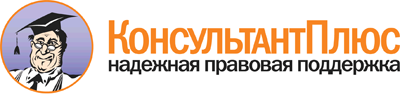  Приказ Минздрава России от 01.07.2015 N 397ан
"Об утверждении стандарта специализированной медицинской помощи детям при разрыве внутричерепных тканей и кровоизлиянии вследствие родовой травмы, других родовых травмах центральной нервной системы, внутричерепных нетравматических кровоизлияниях, судорогах новорожденных, тяжелой асфиксии, ишемии мозга, церебральной лейкомаляции, неонатальной коме"
(Зарегистрировано в Минюсте России 14.07.2015 N 38003) Документ предоставлен КонсультантПлюс

www.consultant.ru 

Дата сохранения: 21.07.2017 
 Код по МКБ X <*>Нозологические единицыP10.0 Субдуральное кровоизлияние при родовой травмеP10.1 Кровоизлияние в мозг при родовой травмеP10.2 Кровоизлияние в желудочек мозга при родовой травмеP10.3 Субарахноидальное кровоизлияние при родовой травмеP10.4 Разрыв мозжечкового намета при родовой травмеP10.8 Другие внутричерепные разрывы и кровоизлияния при родовой травмеP10.9 Внутричерепные разрывы и кровоизлияния при родовой травме неуточненныеP11.1 Другие уточненные поражения мозга при родовой травмеP21.0 Тяжелая асфиксия при рожденииP52.1 Внутрижелудочковое кровоизлияние (нетравматическое) 2-ой степени у плода и новорожденногоP52.2 Внутрижелудочковое кровоизлияние (нетравматическое) 3-ей степени у плода и новорожденногоP52.3 Неуточненное внутрижелудочковое (нетравматическое) кровоизлияние у плода и новорожденногоP52.4 Кровоизлияние в мозг (нетравматическое) у плода и новорожденногоP52.5 Субарахноидальное (нетравматическое) кровоизлияние у плода и новорожденногоP52.6 Кровоизлияние в мозжечок и заднюю черепную ямку (нетравматическое) у плода и новорожденногоP52.8 Другие внутричерепные (нетравматические) кровоизлияния у плода и новорожденногоP52.9 Внутричерепное (нетравматическое) кровоизлияние у плода и новорожденного неуточненноеP90 Судороги новорожденногоP91.0 Ишемия мозгаP91.2 Церебральная лейкомаляция у новорожденногоP91.5 Неонатальная кома1.1. Прием (осмотр, консультация) врача-специалиста1.1. Прием (осмотр, консультация) врача-специалиста1.1. Прием (осмотр, консультация) врача-специалиста1.1. Прием (осмотр, консультация) врача-специалистаКод медицинской услугиНаименование медицинской услугиУсредненный показатель частоты предоставления <1>Усредненный показатель кратности примененияB01.003.001Осмотр (консультация) врачом-анестезиологом-реаниматологом первичный0,951B01.023.001Прием (осмотр, консультация) врача-невролога первичный0,951B01.032.001Прием (осмотр, консультация) врача-неонатолога первичный0,611.2. Лабораторные методы исследования1.2. Лабораторные методы исследования1.2. Лабораторные методы исследования1.2. Лабораторные методы исследованияКод медицинской услугиНаименование медицинской услугиУсредненный показатель частоты предоставленияУсредненный показатель кратности примененияA09.05.009Определение концентрации C-реактивного белка в сыворотке крови0,21A09.05.021Исследование уровня общего билирубина в крови0,951A09.05.022Исследование уровня свободного и связанного билирубина в крови0,951A09.05.023Исследование уровня глюкозы в крови0,951A09.05.030Исследование уровня натрия в крови0,81A09.05.031Исследование уровня калия в крови0,81A09.05.037Исследование концентрации водородных ионов (pH) крови0,951A09.05.206Исследование уровня ионизированного кальция в крови0,81A09.05.207Исследование уровня молочной кислоты в крови0,951A12.05.005Определение основных групп крови (A, B, 0)0,951A12.05.006Определение резус-принадлежности0,951A12.05.017Исследование агрегации тромбоцитов0,51A12.05.026Исследование уровня кислорода крови0,951A12.05.032Исследование уровня углекислого газа в крови0,951A26.05.001Бактериологическое исследование крови на стерильность0,21A26.05.017Молекулярно-биологическое исследование крови на цитомегаловирус (Cytomegalovirus)0,41A26.06.022Определение антител классов M, G (IgM, IgG) к цитомегаловирусу (Cytomegalovirus) в крови0,41A26.06.045Определение антител классов M, G (IgM, IgG) к вирусу простого герпеса (Herpes simplex virus 1, 2) в крови0,41A26.06.092Определение антигенов вируса простого герпеса (Herpes simplex virus 12) в крови0,41B03.016.002Общий (клинический) анализ крови0,951B03.016.006Анализ мочи общий0,9511.3. Инструментальные методы исследования1.3. Инструментальные методы исследования1.3. Инструментальные методы исследования1.3. Инструментальные методы исследованияКод медицинской услугиНаименование медицинской услугиУсредненный показатель частоты предоставленияУсредненный показатель кратности примененияA04.10.002Эхокардиография0,11A04.16.001Ультразвуковое исследование органов брюшной полости (комплексное)0,11A04.23.001Нейросонография0,951A05.23.001Электроэнцефалография0,31A05.30.008Магнитно-резонансная томография шеи0,11A05.30.010Магнитно-резонансная томография головы0,11A06.03.005Рентгенография всего черепа, в одной или более проекциях0,051A06.03.018Рентгенография позвоночника, специальные исследования и проекции0,11A06.09.007.001Прицельная рентгенография органов грудной клетки0,111.4. Иные методы исследования1.4. Иные методы исследования1.4. Иные методы исследования1.4. Иные методы исследования2.1. Прием (осмотр, консультация) и наблюдение врача-специалиста2.1. Прием (осмотр, консультация) и наблюдение врача-специалиста2.1. Прием (осмотр, консультация) и наблюдение врача-специалиста2.1. Прием (осмотр, консультация) и наблюдение врача-специалистаКод медицинскои услугиНаименование медицинской услугиУсредненный показатель частоты предоставленияУсредненный показатель кратности примененияB01.003.002Осмотр (консультация) врачом-анестезиологом-реаниматологом повторный0,52B01.003.003Суточное наблюдение врачом-анестезиологом-реаниматологом0,520B01.015.003Прием (осмотр, консультация) врача - детского кардиолога первичный0,11B01.015.004Прием (осмотр, консультация) врача - детского кардиолога повторный0,11B01.019.001Прием (осмотр, консультация) врача-генетика0,11B01.023.002Прием (осмотр, консультация) врача-невролога повторный0,953B01.024.001Прием (осмотр, консультация) врача-нейрохирурга первичный0,11B01.024.002Прием (осмотр, консультация) врача-нейрохирурга повторный0,11B01.028.001Прием (осмотр, консультация) врача-оториноларинголога первичный0,051B01.029.001Прием (осмотр, консультация) врача-офтальмолога первичный0,61B01.029.002Прием (осмотр, консультация) врача-офтальмолога повторный0,32B01.032.003Ежедневный осмотр врачом-неонатологом с наблюдением и уходом среднего и младшего медицинского персонала в отделении стационара0,9510B01.058.003Прием (осмотр, консультация) врача - детского эндокринолога первичный0,051B01.058.004Прием (осмотр, консультация) врача - детского эндокринолога повторный0,0512.2. Наблюдение и уход за пациентом медицинскими работниками со средним профессиональным образованием2.2. Наблюдение и уход за пациентом медицинскими работниками со средним профессиональным образованием2.2. Наблюдение и уход за пациентом медицинскими работниками со средним профессиональным образованием2.2. Наблюдение и уход за пациентом медицинскими работниками со средним профессиональным образованиемКод медицинской услугиНаименование медицинской услугиУсредненный показатель частоты предоставленияУсредненный показатель кратности примененияB03.003.005Суточное наблюдение реанимационного пациента0,95202.3. Лабораторные методы исследования2.3. Лабораторные методы исследования2.3. Лабораторные методы исследования2.3. Лабораторные методы исследованияКод медицинской услугиНаименование медицинской услугиУсредненный показатель частоты предоставленияУсредненный показатель кратности примененияA09.05.009Определение концентрации C-реактивного белка в сыворотке крови0,22A09.05.010Исследование уровня общего белка в крови0,953A09.05.011Исследование уровня альбумина в крови0,953A09.05.017Исследование уровня мочевины в крови0,953A09.05.020Исследование уровня креатинина в крови0,953A09.05.021Исследование уровня общего билирубина в крови0,9510A09.05.022Исследование уровня свободного и связанного билирубина в крови0,9510A09.05.023Исследование уровня глюкозы в крови0,9515A09.05.030Исследование уровня натрия в крови0,953A09.05.031Исследование уровня калия в крови0,953A09.05.037Исследование концентрации водородных ионов (pH) крови0,530A09.05.041Исследование уровня аспартат-трансаминазы в крови0,953A09.05.042Исследование уровня аланин-трансаминазы в крови0,953A09.05.044Исследование уровня гамма-глютамилтрансферазы в крови0,53A09.05.046Исследование уровня щелочной фосфатазы в крови0,55A09.05.050Исследование уровня фибриногена в крови0,952A09.05.051Исследование уровня продуктов паракоагуляции в крови0,52A09.05.206Исследование уровня ионизированного кальция в крови0,953A09.05.207Исследование уровня молочной кислоты в крови0,58A09.05.209Исследование уровня прокальцитонина в крови0,052A09.09.001Микроскопическое исследование нативного и окрашенного препарата мокроты0,54A09.09.002Цитологическое исследование плевральной жидкости0,051A09.23.001Цитологическое исследование клеток спинномозговой жидкости0,52A09.23.002Определение крови в спинномозговой жидкости0,52A09.23.004Исследование уровня белка в спинномозговой жидкости0,52A09.23.006Исследование физических свойств спинномозговой жидкости0,52A09.23.008Микроскопическое исследование спинномозговой жидкости, подсчет клеток в счетной камере (определение цитоза)0,52A09.28.006Исследование уровня креатинина в моче (проба Реберга)0,11A09.28.009Исследование уровня мочевины в моче0,11A12.05.004Проба на совместимость перед переливанием крови0,22A12.05.017Исследование агрегации тромбоцитов0,952A12.05.026Исследование уровня кислорода крови0,530A12.05.027Определение протромбинового (тромбопластинового) времени в крови или в плазме0,952A12.05.032Исследование уровня углекислого газа в крови0,530A26.01.001.001Бактериологическое исследование гнойного отделяемого из пупочной ранки0,12A26.05.001Бактериологическое исследование крови на стерильность0,32A26.05.005Микробиологическое исследование крови на грибы0,31A26.05.017Молекулярно-биологическое исследование крови на цитомегаловирус (Cytomegalovirus)0,32A26.06.022Определение антител классов M, G (IgM, IgG) к цитомегаловирусу (Cytomegalovirus) в крови0,31A26.06.045Определение антител классов M, G (IgM, IgG) к вирусу простого герпеса (Herpes simplex virus 1, 2) в крови0,31A26.06.092Определение антигенов вируса простого герпеса (Herpes simplex vims 12) в крови0,32A26.07.006Микологическое исследование соскоба полости рта на грибы рода кандида (Candida spp.)0,53A26.08.005Бактериологическое исследование слизи с миндалин и задней стенки глотки на аэробные и факультативно-анаэробные микроорганизмы0,94A26.09.010Бактериологическое исследование мокроты на аэробные и факультативно-анаэробные микроорганизмы0,94A26.19.008Бактериологическое исследование кала на аэробные и факультативно-анаэробные микроорганизмы0,94A26.19.009Микологическое исследование кала на грибы рода кандида (Candida spp.)0,53A26.23.006Микробиологическое исследование спинномозговой жидкости на аэробные и факультативно-анаэробные условно-патогенные микроорганизмы0,52A26.30.004Определение чувствительности микроорганизмов к антибиотикам и другим лекарственным препаратам0,410B03.005.003Исследование сосудисто-тромбоцитарного первичного гемостаза0,73B03.005.004Исследование коагуляционного гемостаза0,73B03.016.003Общий (клинический) анализ крови развернутый0,954B03.016.006Анализ мочи общий0,9532.4. Инструментальные методы исследования2.4. Инструментальные методы исследования2.4. Инструментальные методы исследования2.4. Инструментальные методы исследованияКод медицинской услугиНаименование медицинской услугиУсредненный показатель частоты предоставленияУсредненный показатель кратности примененияA04.10.002Эхокардиография0,21A04.16.001Ультразвуковое исследование органов брюшной полости (комплексное)0,21A04.23.001Нейросонография0,955A05.10.002Проведение электрокардиографических исследований0,21A05.23.001Электроэнцефалография0,52A05.30.008Магнитно-резонансная томография шеи0,051A05.30.010Магнитно-резонансная томография головы0,11A06.03.002Компьютерная томография головы0,11A06.03.005Рентгенография всего черепа, в одной или более проекциях0,051A06.03.018Рентгенография позвоночника, специальные исследования и проекции0,11A06.09.007.001Прицельная рентгенография органов грудной клетки0,52A06.30.004Обзорный снимок брюшной полости и органов малого таза0,21A11.23.001Спинномозговая пункция0,51A12.30.004Суточное прикроватное мониторирование жизненных функций и параметров0,95202.5. Иные методы исследования2.5. Иные методы исследования2.5. Иные методы исследования2.5. Иные методы исследования2.6. Хирургические, эндоскопические, эндоваскулярные и другие методы лечения, требующие анестезиологического и/или реаниматологического сопровождения2.6. Хирургические, эндоскопические, эндоваскулярные и другие методы лечения, требующие анестезиологического и/или реаниматологического сопровождения2.6. Хирургические, эндоскопические, эндоваскулярные и другие методы лечения, требующие анестезиологического и/или реаниматологического сопровождения2.6. Хирургические, эндоскопические, эндоваскулярные и другие методы лечения, требующие анестезиологического и/или реаниматологического сопровожденияКод медицинскои услугиНаименование медицинской услугиУсредненный показатель частоты предоставленияУсредненный показатель кратности примененияA11.08.009Интубация трахеи0,83A11.10.004Пункция перикарда0,051A116.23.001Пункция желудочка головного мозга0,052A16.23.010Установка внечерепного желудочкового шунта0,051A16.23.015Пункция гематомы головного мозга0,051A18.30.001Перитонеальный диализ0,051A22.26.009Фокальная лазерная коагуляция глазного дна0,051A22.26.010Панретинальная лазерная коагуляция0,051B01.003.004Анестезиологическое пособие (включая раннее послеоперационное ведение)0,212.7. Немедикаментозные методы профилактики, лечения и медицинской реабилитации2.7. Немедикаментозные методы профилактики, лечения и медицинской реабилитации2.7. Немедикаментозные методы профилактики, лечения и медицинской реабилитации2.7. Немедикаментозные методы профилактики, лечения и медицинской реабилитацииКод медицинскои услугиНаименование медицинской услугиУсредненный показатель частоты предоставленияУсредненный показатель кратности примененияA11.09.006Эндотрахеальное введение лекарственных препаратов0,21A16.09.011Искусственная вентиляция легких0,81A16.09.011.002Неинвазивная искусственная вентиляция легких0,11A16.09.011.003Высокочастотная искусственная вентиляция легких0,11A18.05.012Гемотрансфузия0,22A20.09.002Оксигенотерапия (гипер-, нормо- или гипобарическая) при заболеваниях легких0,815КодАнатомо-терапевтическо-химическая классификацияНаименование лекарственного препарата <**>Усредненный показатель частоты предоставленияЕдиницы измеренияССД <***>СКД <****>A11CCВитамин D и его аналоги1КолекальциферолМЕ60018000ЭргокальциферолМЕ100030000A12AAПрепараты кальция1Кальция глюконатмг300090000B01ABГруппа гепарина1Гепарин натрияМЕ240072000B02BAВитамин K1Менадиона натрия бисульфитмг4120B02BXДругие системные гемостатики0,3Этамзилатмг100010000B05CXДругие ирригационные растворы1Декстрозаг691380B05AРастворы электролитов1Калия хлоридмг60012000Магния сульфатмг3003000Натрия гидрокарбонатмг90018000Натрия хлоридмг150030000C01AAГликозиды наперстянки0,1Дигоксинмг0,070,98C01CAАдренергические и дофаминергические средства0,6Добутаминмг90450Допаминмг0,0450,225Эпинефринмг0,090,3C03CAСульфонамиды0,2Фуросемидмг36180C03DAАнтагонисты альдостерона0,2Спиронолактонмг525D06BBПротивовирусные препараты0,2Ацикловирмг90900H02ABГлюкокортикоиды0,4Гидрокортизонмг25125Дексаметазонмг10140J01CAПенициллины широкого спектра действия0,7Ампициллинмг3003000J01CFПенициллины, устойчивые к бета-лактамазам0,7Оксациллинмг1201200J01DCЦефалоспорины второго поколения0,3Цефуроксиммг901260J01DDЦефалоспорины третьего поколения0,9Цефотаксиммг3003000Цефтазидиммг1201200Цефтриаксонмг1501500J01GBДругие аминогликозиды0,3Амикацинмг45315J01XAАнтибиотики гликопептидной структуры0,3Ванкомицинмг901250J02ACПроизводные триазола0,5Флуконазолмг990N01AHОпиоидные анальгетики0,7Фентанилмг0,751,5N02AAПриродные алкалоиды опия0,3Морфинмг110N03AAБарбитураты и их производные0,9Фенобарбиталмг30420N03ABПроизводные гидантоина0,9Фенитоинмг12168N05BAПроизводные бензодиазепина0,9Диазепаммг2,433,6N06BCПроизводные ксантина0,5Кофеинмг1351890P01ABПроизводные нитроимидазола0,1Метронидазолмг70980S01ECИнгибиторы карбоангидразы0,1Ацетазоламидмг1502100Наименование вида лечебного питанияУсредненный показатель частоты предоставленияКоличествоСухая специальная молочная смесь для вскармливания недоношенных и маловесных детей0,530Сухая специальная молочная смесь для обогащения женского молока0,230Сухая адаптированная молочная смесь для вскармливания детей с рождения0,330